1. IDENTIFICAÇÃO DO ALUNO2. IDENTIFICAÇÃO PROFISSIONAL3. FORMA DE PAGAMENTO DO CURSO Recursos próprios   EmpresaRecurso da empresa:              Garantido                Pendente4. CURSO SUPERIOR (POR INSTITUIÇÃO CREDENCIADA)5. CURSO DE PÓS-GRADUAÇÃO (POR INSTITUIÇÃO CREDENCIADA)6. EXPERIÊNCIA PROFISSIONAL ANTERIOR “Ao efetuar a inscrição, o cliente está de acordo com as condições especificadas no material promocional do curso”.“À Faculdade Farias Brito é reservado o direito de não realizar este evento, no caso de não atingir o número mínimo de participantes”.NOTA: A documentação dos candidatos não classificados, não procurada no prazo máximo de 60 dias após a divulgação dos resultados, será incinerada. O candidato aprovado deverá apresentar, no ato da matrícula, Documentos Necessários para inscrição:
• Diploma e Histórico de Nível Superior (Fotocópia e Original) • Carteira de Identidade e CPF (Fotocópia e Original)
• Curriculum vitae Atualizado • Comprovante de Residência
• 2 Fotos 3x4 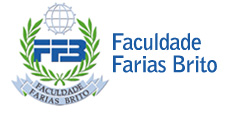 CURRICULUM VITAEInscrição n.º:CURSO DE PÓS-GRADUAÇÃO: CURSO DE PÓS-GRADUAÇÃO: Nome completo:Nome completo:Nome completo:Nome completo:Nome completo:Data de nascimento:Data de nascimento:Data de nascimento:Data de nascimento:Data de nascimento:Data de nascimento:Data de nascimento:___/___/________/___/________/___/________/___/________/___/________/___/_____Estado civil:Estado civil:Estado civil:Estado civil:Estado civil:Estado civil:Estado civil:Sexo:Sexo:Sexo:Sexo:Naturalidade:Naturalidade:Naturalidade:Naturalidade:Nacionalidade:Nacionalidade:Nacionalidade:Nacionalidade:Nacionalidade:Nacionalidade:Nacionalidade:Formação:Formação:Formação:Formação:Formação:RG:Org. Exp.:Org. Exp.:Org. Exp.:UF:UF:Data de emissão:Data de emissão:Data de emissão:Data de emissão:Data de emissão:Data de emissão:Data de emissão:Data de emissão:Data de emissão:_____/_____/_________/_____/_________/_____/_________/_____/_________/_____/____CPF:Título de eleitor:Título de eleitor:Título de eleitor:Título de eleitor:Título de eleitor:Título de eleitor:Título de eleitor:Filiação:Filiação:Filiação:Endereço residencial:Endereço residencial:Endereço residencial:Endereço residencial:Endereço residencial:Endereço residencial:N.º:N.º:Apto.:Bairro:Bairro:Cidade:Cidade:Cidade:Cidade:UF:CEP:Fone:Fone:Fone:Celular:Celular:Celular:Celular:Fax:E-mail:E-mail:E-mail:E-mail:Empresa:Empresa:Empresa:Cargo ou função:Cargo ou função:Cargo ou função:Cargo ou função:Cargo ou função:Tempo de serviço:Tempo de serviço:Tempo de serviço:Tempo de serviço:Endereço:Endereço:N.º:N.º:Bairro:Cidade:Cidade:UF:Cep:Cep:Cep:Fone:Ramal:Ramal:Fax:E-mail: Ambos (Especificar % de Pgto.):CURSOINSTITUIÇÃOCIDADE/UFANO/CONCLUSÃOCURSOINSTITUIÇÃOCIDADE/UFNÍVEL CURSOC/HANO/CONCLUSÃOEMPRESA/INSTITUIÇÃORAMO DE ATIVIDADECARGO/FUNÇÃOTEMPO DE SERVIÇOEm _____/_____/________Assinatura do (a) candidato (a)